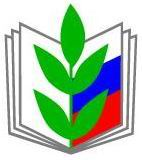 ПРОФСОЮЗ РАБОТНИКОВ НАРОДНОГО ОБРАЗОВАНИЯ И НАУКИ РОССИЙСКОЙ ФЕДЕРАЦИИ(ОБЩЕРОССИЙСКИЙ ПРОФСОЮЗ ОБРАЗОВАНИЯ)БЕЛГОРОДСКАЯ ОБЛАСТНАЯ ОРГАНИЗАЦИЯБЕЛГОРОДСКАЯ ГОРОДСКАЯ ОРГАНИЗАЦИЯПРЕЗИДИУМ ГОРОДСКОГО КОМИТЕТА ПРОФСОЮЗАПОСТАНОВЛЕНИЕ«__07__» __сентября__ 2020__г.                      г. Белгород                                 № __11__членов президиума – 15 чел.                                                                          присутствовало –14 чел.Об итогах конкурсана лучшую эмблему (логотип) Белгородской городской организации профсоюза работников народного образованияи науки Российской ФедерацииВ соответствии с планом работы Белгородской городской организации профсоюза работников народного образования и науки РФ на 2020 год был проведен  конкурс на лучшую эмблему (логотип) Белгородской городской организации профсоюза работников народного образования и науки Российской Федерации.Цель конкурса: разработка эмблемы (логотипа) Белгородской городской организации профсоюза работников народного образования и науки Российской Федерации для дальнейшего использования ее в качестве символики организации.В конкурсе приняло участие пять организаций, входящих в состав Белгородской городской организации профсоюза работников народного образования и науки Российской Федерации.  На конкурс было представлено восемь эскизов  эмблем. Первичная профсоюзная организация муниципального бюджетного  учреждения дополнительного образования "Белгородский Дворец детского творчества"  г. Белгорода представила на конкурс четыре работы. 	Жюри отметило, что большинство работ соответствует теме, целям изадачам конкурса. Эскизы эмблем содержательны и информативны, в них просматривается единство замысла и рисунка. Отдельные работы сопровождаются аудио- и видеофайлами, одна из работ представлена в виде логобука.	Однако в работах имеются и недостатки. Не во всех работах соблюден принцип лаконичности изобразительных приемов, а также не просматривается новизна и актуальность работы. Некоторые конкурсанты использовали символы Белгородской области, тогда как эмблема должна отражать принадлежность организации к городу Белгороду. Не учли участники и того факта, что городская организация Профсоюза образования включает в себя первичные профсоюзные организации дошкольных, общеобразовательных учреждений и учреждений дополнительного образования детей, используя элементы, являющиеся отличительным признаком высшего образования. Кроме того, согласно п. 6.1 Положения конкурса возможность проголосовать за понравившийся проект эмблемы имели только члены первичных профсоюзных организаций, входящих в состав Белгородской городской организации профсоюза работников народного образования и науки Российской Федерации, зарегистрированные в группе bel.gor.prof  в социальной сети Instagram. Анализ итогов голосования показал, что в нем приняли участие пользователи, не являющиеся членами первичных профсоюзных организаций профсоюза образования или не зарегистрированные в группе.	На основании вышеизложенного президиум городского комитета профсоюза постановляет:Наградить почетными грамотами Белгородской городской организации профсоюза работников народного образования и науки РФ и денежной премией в сумме 5000 рублей победителей конкурса авторский коллектив: педагога дополнительного образования и педагога-организатора, председателя первичной профсоюзной организации муниципального бюджетного  учреждения дополнительного образования "Белгородский Дворец детского творчества"  г. Белгорода Друшляка Владимира Владимировича и Ерохину Ксению Михайловну. Работа победителей конкурса становится эмблемой Белгородской городской организации профсоюза работников народного образования и науки Российской Федерации.Наградить почетной грамотой  Белгородской городской организации профсоюза работников народного образования и науки РФ и денежной премией в сумме 3000 рублей учителя изобразительного искусства муниципального бюджетного общеобразовательного учреждения "Средняя общеобразовательная школа № 39" г. Белгорода Климова Михаила Николаевича, занявшего 2-е место в конкурсе.Наградить почетными грамотами  Белгородской городской организации профсоюза работников народного образования и науки РФ и денежной премией в сумме 2000 рублей инженера по сопровождению баз данных и педагога-организатора, председателя первичной профсоюзной организации  муниципального бюджетного  учреждения дополнительного образования "Белгородский Дворец детского творчества"  г. Белгорода   Подпорину Елену Геннадьевну и Ерохину Ксению Михайловну, занявших 3-е место в конкурсе.Наградить почетной грамотой  Белгородской городской организации профсоюза работников народного образования и науки РФ лауреатов конкурса:- педагога-организатора муниципального бюджетного  учреждения дополнительного образования "Белгородский Дворец детского творчества"  г. Белгорода  Галиуллину Алину Фаритовну;- воспитателя муниципального бюджетного дошкольного образовательного учреждения детский сад  "Центр развития ребенка" №57   г. Белгорода, председателя первичной профсоюзной организации Титову Нину Прокофьевну.Объявить благодарность Белгородской городской организации профсоюза работников народного образования и науки РФ за участие в конкурсе:- учителю – логопеду муниципального бюджетного дошкольного образовательного учреждения детский сад  комбинированного  вида №34 г. Белгорода Яковлевой Наталии Викторовне;- методисту муниципального бюджетного  учреждения дополнительного образования "Детско-юношеская спортивная школа "Турист"  г. Белгорода Ерыгиной Наталье Леонидовне.Объявить благодарность Белгородской городской организациипрофсоюза работников народного образования и науки РФ директору муниципального бюджетного  учреждения дополнительного образования "Белгородский Дворец детского творчества"  г. Белгорода Андрееву Сергею Владимировичу за организацию активного участия членов профсоюза в городском конкурсе  на лучшую эмблему (логотип) Белгородской городской организации профсоюза работников народного образования и науки Российской Федерации.         7. Контроль за выполнением постановления президиума возложить на            заместителя председателя Белгородской городской организации            Профсоюза Филоненко И.В.ПредседательБелгородской городской организации Профсоюза работников народного образования и науки РФО.И.Ломоносова